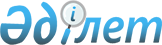 О внесении дополнений в решение Талдыкорганского городского маслихата от 26 февраля 2014 года № 209 "Об утверждении Регламента Талдыкорганского городского маслихата"
					
			Утративший силу
			
			
		
					Решение Талдыкорганского городского маслихата Алматинской области от 02 июня 2014 года № 239. Зарегистрировано Департаментом юстиции Алматинской области 10 июня 2014 года № 2743. Утратило силу решением Талдыкорганского городского маслихата Алматинской области от 9 сентября 2020 года № 424
      Сноска. Утратило силу решением Талдыкорганского городского маслихата Алматинской области от 09.09.2018 № 424 (вводится в действие со дня его первого официального опубликования).

      Примечание РЦПИ:

      В тексте документа сохранена пунктуация и орфография оригинала.
      В соответствии с подпунктом 5) пункта 3 статьи 8 Закона Республики Казахстан от 23 января 2001 года "О местном государственном управлении и самоуправлении в Республике Казахстан", Указом Президента Республики Казахстан от 03 декабря 2013 года № 704 "Об утверждении Типового регламента маслихата" Талдыкорганский городской маслихат РЕШИЛ:
      1. Внести в решение Талдыкорганского городского маслихата от 26 февраля 2014 года № 209 "Об утверждении Регламента Талдыкорганского городского маслихата" (зарегистрированного в Реестре государственной регистрации нормативных правовых актов от 20 марта 2014 года № 2625, опубликованного в городской газете "Талдыкорган" № 13(1271) от 28 марта 2014 года) следующие дополнения:
      пункт 33 дополнить абзацем следующего содержания:
      "Отчет ревизионной комиссии области об исполнении бюджета рассматриваются маслихатом ежегодно".
      2. Контроль за исполнением настоящего решения возложить на руководителя аппарата маслихата города Бигожанова Тимура Капасовича.
      3. Настоящее решение вступает в силу со дня государственной регистрации в органах юстиции и вводится в действие по истечении десяти календарных дней после дня его первого официального опубликования.
					© 2012. РГП на ПХВ «Институт законодательства и правовой информации Республики Казахстан» Министерства юстиции Республики Казахстан
				
Председатель
внеочередной ХХХVІIІ сессии
Султанбеков Р.
Секретерь
городского маслихата
Бопазов М.